                      ГБУ ДПО Санкт-Петербургская академия 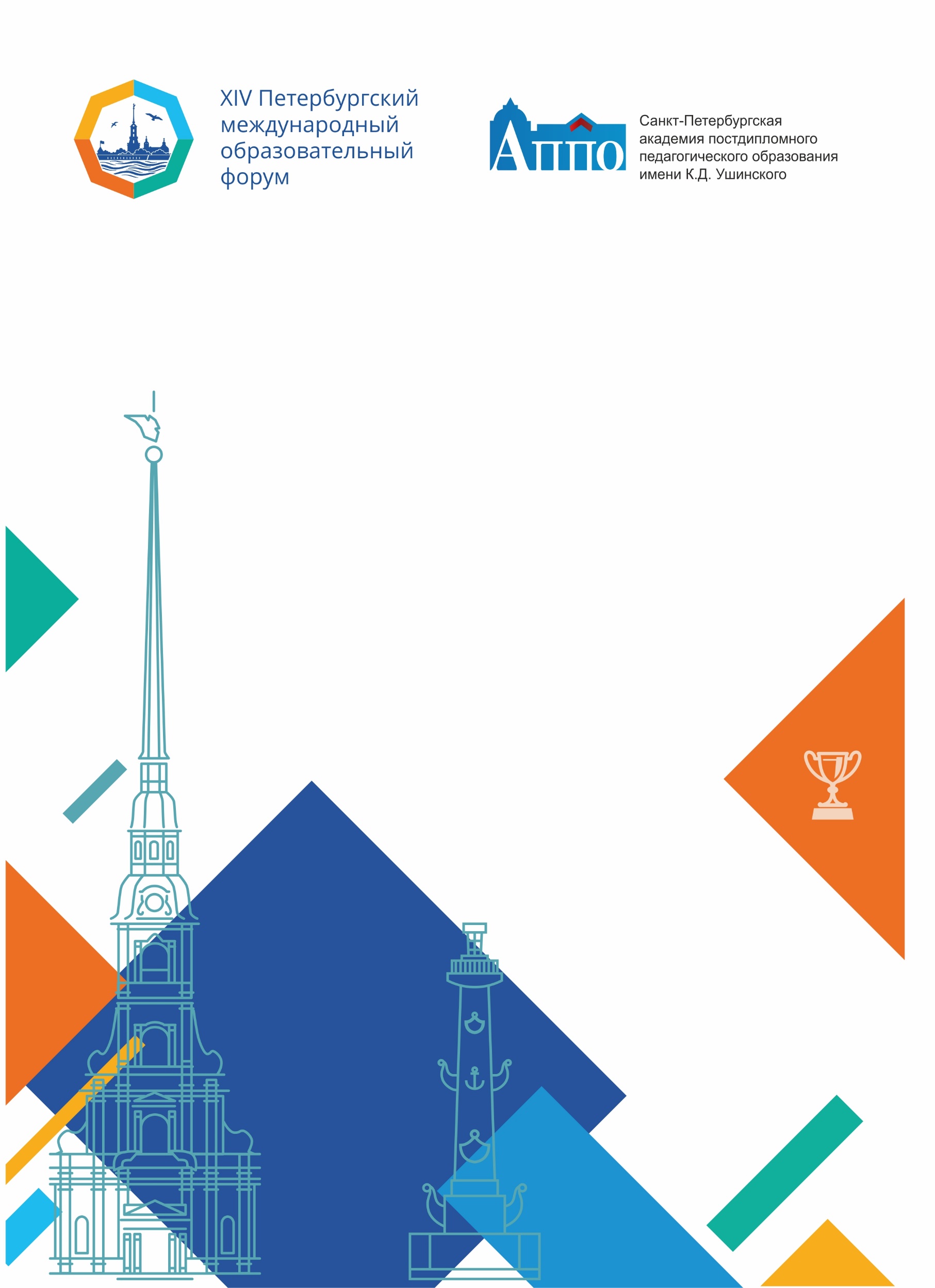  постдипломного педагогического образования имени К.Д. Ушинского 
Институт управления образованиемКафедра педагогики и андрагогикиПРОГРАММА   Всероссийской научно-практической конференцииНеодидактика предпрофессиональной подготовки учащихся ОУ26 марта 2024Цель конференции: публичное обсуждение вопросов развития теории и практики образования и обучения в условиях реализации предпрофессиональной подготовки учащихся ОУ на основе Неодидактики Время: 10.00- 12.00Место проведения:ГБОУ гимназия № 540 Приморского района, ул. Оптиков, дом 46, корп.3, лит., метро «Старая Деревня», «Беговая». Актовый зал.Модератор: Даутова Ольга Борисовна, доктор педагогических наук, профессор, директор института управления образованием СПб АППОСЕКЦИЯ 2Тема: Современные технологии и практики обучения в профильных психолого-педагогических классахВремя: 14.00-16.00Место проведения:ГБОУ школа № 428 Приморского районаЮнтоловский проспект, д. 51, корпус 6, литера А, актовый зал.Ст. метро «Старая Деревня», «Беговая».Модераторы: Сотская Ирина Игоревна, учитель математики, заместитель директора по учебно-воспитательной работе ГБОУ школа №428 Приморского района Санкт-ПетербургаКуприна Екатерина Николаевна, учитель биологии, заместитель директора по учебно-воспитательной работе ГБОУ школа №428 Приморского района Санкт-ПетербургаТехнология «Работа в углах» как этап проблематизации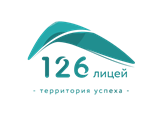 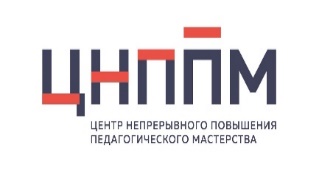 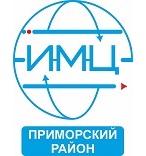 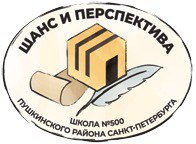 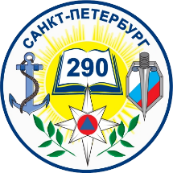 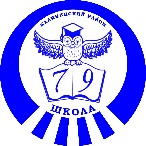 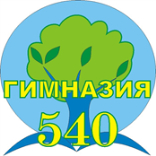 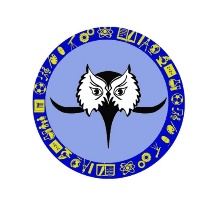 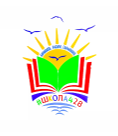 14.00–14.15Психолого-педагогические классы в современной школе: тренды, перспективы, система работы.Топехина Ольга Николаевна, директор ГБОУ школа №428 Приморского района Санкт-ПетербургаРазвитие системы психолого-педагогических классов в Приморском районеДемидова Светлана Петровна, директор ИМЦ Приморского района Санкт-Петербурга14.15–14.35Профильные психолого-педагогические классы: петербургский вектор Шевелев Александр Николаевич, доктор педагогических наук, заведующий кафедрой педагогики и андрагогики СПб АППО14.35–14.45Методика работа в углах «Проблематика работы в психолого-педагогических классах»Ермолаева Марина Григорьевна, кандидат педагогических наук, профессор кафедры педагогики и андрагогики СПб АППО14.45- 15.00Управленческий аспект в организации работы психолого-педагогических классов Даутова Ольга Борисовна, доктор педагогических наук, профессор, директор института управления образованием СПб АППО Вершинина Надежда Александровна, доктор педагогических наук, профессор кафедры педагогики и андрагогики СПб АППОРоль кураторов в организации жизнедеятельности психолого-педагогических классов Ахтиева Гульнара Радиковна, старший преподаватель кафедры педагогики и андрагогики СПб АППОСмольников Владимир Юрьевич, кандидат педагогических наук, доцент кафедры педагогики и андрагогики СПб АППОПсихолого-педагогическое сопровождение деятельности психолого-педагогических классов Кузина Надежда Николаевна, кандидат педагогических наук, доцент кафедры педагогики и андрагогики СПб АППОЛисович Вера Николаевна, кандидат педагогических наук, преподаватель кафедры педагогики и андрагогики СПб АППООрганизация профессионального самоопределения обучающихся психолого-педагогических классовИгнатьева Елена Юрьевна, доктор педагогических наук, профессор, профессор кафедры педагогики «Новгородский государственный университет имени Ярослава Мудрого»Шилова Ольга Николаевна, доктор педагогических наук, профессор, профессор кафедры педагогики и андрагогики СПб АППО15.00–15.30Стендовые докладыВершины наставничества в психолого-педагогических классахСотская Ирина Игоревна, учитель математики, заместитель директора по учебно-воспитательной работе ГБОУ школа №428 Приморского района Санкт-ПетербургаУспешные практики реализации программы воспитания через работу в психолого-педагогических классахКискина Ирина Алексеевна, учитель информатики ГБОУ школа №428 Приморского района Санкт-ПетербургаПрактика обучения в профильных психолого-педагогических классах на примере школы вожатства Зубенко Евгения Константиновна, педагог-психолог ГБОУ школа № 601 Приморского района Санкт-ПетербургаСамброс Надежда Ивановна, советник директора по воспитанию ГБОУ школа № 601 Приморского района Санкт-ПетербургаПрофессиональные пробы. Школа ответственного выбора.Дохневская Мария Александровна, учитель истории ГБОУ школа №683 Приморского района Санкт-ПетербургаДедина Светлана Анатольевна, директор ГБОУ школа №683 Приморского района Санкт-ПетербургаФормирование психолого-педагогического пространства "Крылья"Концевая Генриетта Васильевна, заместитель директора по УВР ГБОУ школа №43 Приморского района Санкт-ПетербургаКолиенко Татьяна Владимировна, заместитель директора по НМР ГБОУ школа №43 Приморского района Санкт-ПетербургаШкольный педагогический предуниверсарий "Территория образования": от идеи до реализацииЛуканина Татьяна Александровна, социальный педагог ГБОУ гимназия №49 Приморского района Санкт-ПетербургаКомарова Наталья Сергеевна, учитель технологии ГБОУ гимназия №49 Приморского района Санкт-ПетербургаПерспективы развития психолого-педагогических классовПименова Екатерина Сергеевна, директор ГБОУ школа №635 Приморского района Санкт-ПетербургаЛеонова Татьяна Евгеньевна, заместитель директора по УВР ГБОУ школа №635 Приморского района Санкт-ПетербургаСоздание образовательной среды для подготовки будущих педагогов на примере психолого-педагогических классовВасильева Надежда Васильевна, заместитель директора по УВР ГБОУ школа №618 Приморского района Санкт-ПетербургаХильчук Александр Геннадьевич, заместитель директора по ВР ГБОУ школа №618 Приморского района Санкт-Петербурга15.30-15.45Завершение работы в углах. Представление выводов групп.Ермолаева Марина Григорьевна, кандидат педагогических наук, профессор кафедры педагогики и андрагогики СПб АППО15.45-16.00Подведение итогов работы секции. Выступление аналитиков-экспертов.Перспективы развития психолого-педагогических классов в Приморском районеМашевская Светлана Григорьевна, методист ИМЦ Приморского районаПоложительный опыт работы и нерешенные вопросы в психолого-педагогических классахНосаева Ирина Владимировна, директор   ГБОУ СОШ № 411 «Гармония» с углубленным изучением английского языка                                                     Петродворцового района Санкт-ПетербургаШибанова Вероника Владимировна, учитель искусства психолого-педагогического класса ГБОУ СОШ № 411 «Гармония» с углубленным изучением английского языка                                                     Петродворцового района Санкт-Петербурга